		Les Bandes Dessinées –   preparing to write your comic – 						Extra informationQui est-ce? Look at the pictures below and match with the correct picture. Can you name the characters from the descriptions using their French namesfrom the story?.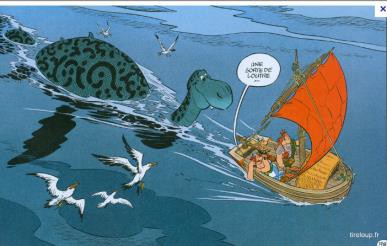 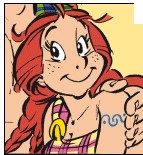 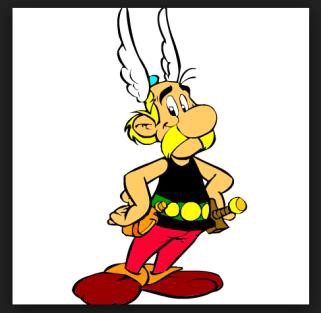 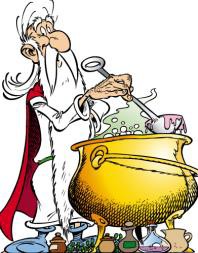 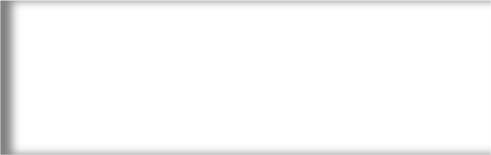 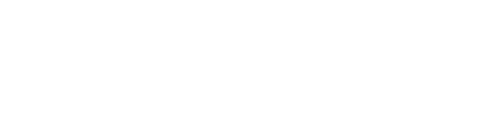 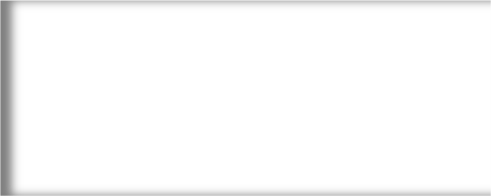 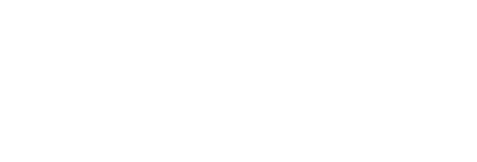 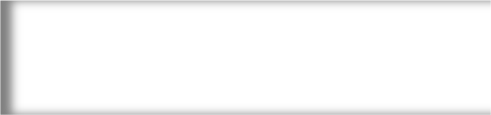 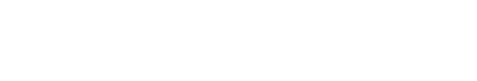 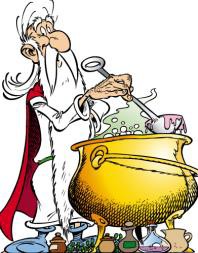 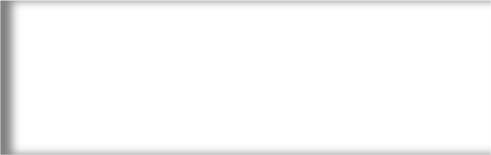 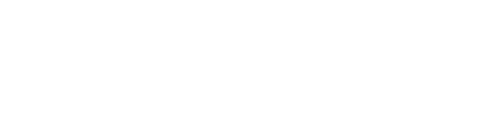 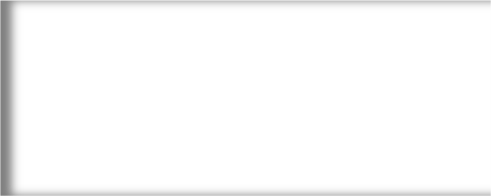 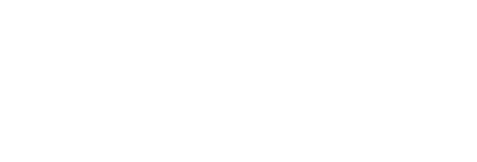 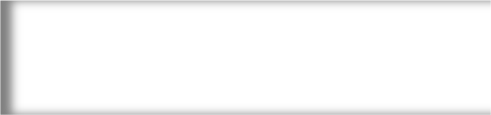 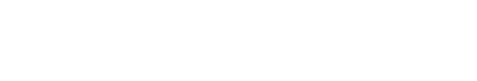 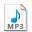 Activity1-1.mp3Activity1-2.mp3Activity1-3.mp3Activity1-4.mp3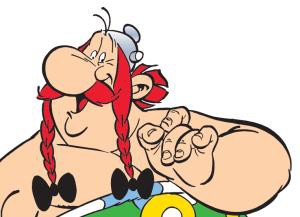 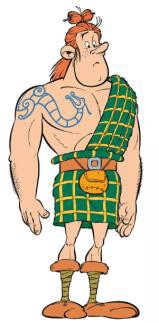 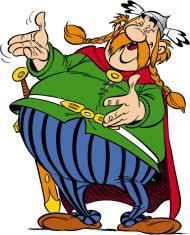 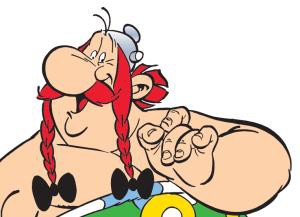 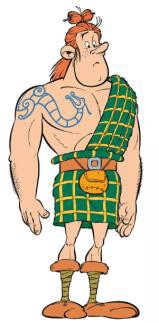 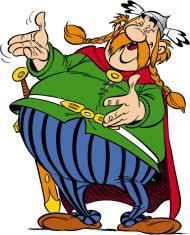 Activity1-5.mp3Activity1-6.mp3Activity1-7.mp3Now fill in the gaps to translate the French